Tra le disco e le pagode di SILVANA AMADEO
Edizioni Giovannelli, 2016, 224 pagine, Euro 12,00 in cartaceo, disponibile anche in ebook
www.giovannelliedizioni.it/libri.html( IL NOME COME AL SOLITO CON LA N IN PIU’Siamo nel genere romanzo di formazione, intimistico con spunti esoterici. La protagonista di questa storia, una giovane donna nata e cresciuta in un paesino del bergamasco, rifugge dall’ambiente ristretto. Si sottrae a ogni protocollo predefinito e a ogni aspettativa familiare, per crearsi uno spazio nella vita mondana.
Tra notti brave, delusioni e frustrazioni negli incontri con gli uomini, incontri al limite della temerarietà trascorre un pezzo della sua vita, convinta del bisogno assoluto di essere indipendente. Indipendente da ogni legame, da ogni amicizia e dalle regole.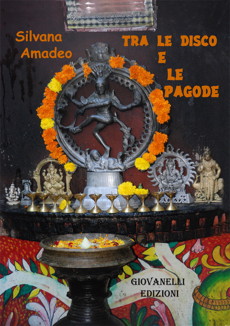 Prendendosi il rischio di sbagliare, lascia il suo habitat, l’Italia e il lavoro per andare a vivere all’estero con un ragazzo da poco conosciuto, storia che naufragherà poi nel comportamento freddo e distaccato del compagno. Quando, al rientro in Italia, decide di "riazzerare il contatore", riprende in parte le vecchie amicizie e ne cerca di nuove. Una di queste, la sua parrucchiera, subisce un drammatico incidente in auto a cui segue un’esperienza di premorte. Quest’esperienza vissuta così da vicino induce Luisa a riflessioni profonde e alla ricerca di una dimensione interiore a cui già la stava indirizzando l’amica Monica dedita allo studio dell’astrologia psicologica.Pur rientrando per un attimo nei binari tradizionali del matrimonio, Luisa proseguirà la sua via per la ricerca di una crescita personale conoscendo di volta in volta lo yoga, la meditazione, facendo un viaggio in India al di fuori delle rotte commerciali. Luisa alla fine troverà il suo equilibrio tra la dimensione egocentrica ed edonistica e quella evolutiva, riscoprendo la sua antica passione per lo scrivere e nella relazione consapevole con un uomo che condivide la sua stessa visione di vita.
Silvana Amadeo, nata a Reggio Calabria, vive a Milano.
Impiegata in una banca (settore finanza e mercati) e counselor olistico, ha praticato yoga (metodo Iyengar e Satyananda) e ha svolto servizio di volontariato (ascolto telefonico).